This table contains examples from different programs. Note: not all programs will have all evidence steps complete.The last row of the table will expand with your entered text. If entered text goes beyond this page, the two header rows will duplicate for easy reference; return to this page to check a header box or begin a new column.BDEADJ- $$$$$$$$$$$$$$$$$$$$$$$$$$$1. 2. 3. 4. 5. 6. 7. 8. 9. 10. 11. Logic Model Outputs Outcomes Evaluation Causal Evidence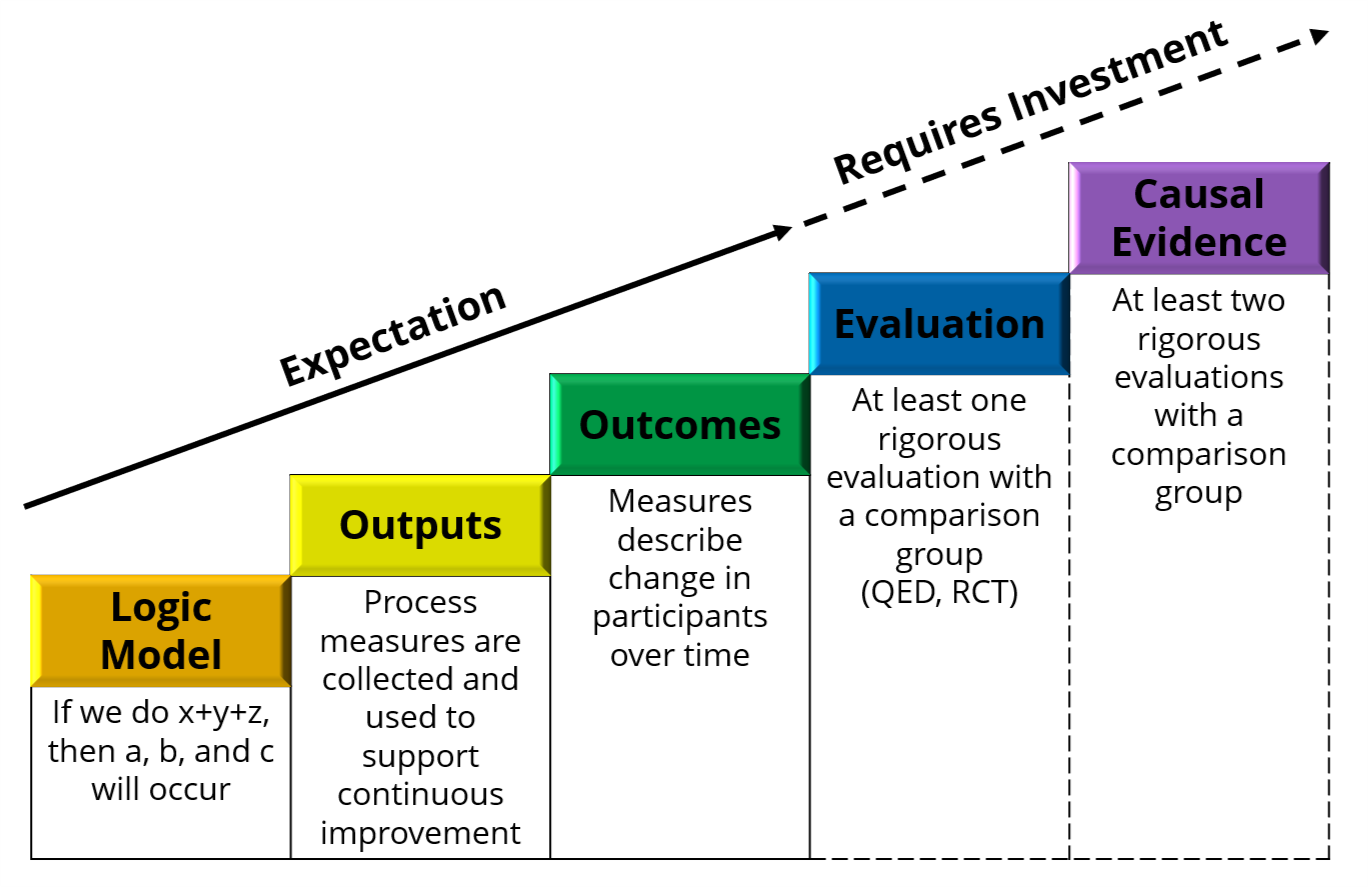 